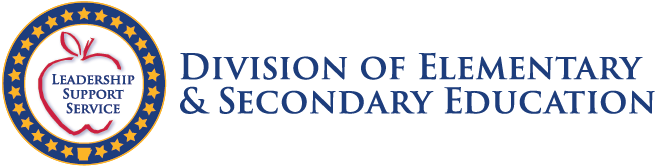 Act 1240 Waiver RequestThe following documents must be submitted with the waiver request:Board resolution approving the waiver requestEvidence of stakeholder involvement, including teachers and student familiesWaiver Request #1Provide a DETAILED RATIONALE explaining how the waiver will enhance student learning opportunities, promote innovation, or increase equitable access to effective teachers.  Include information about the problem or obstacle, if any, the waiver will help the district overcome.  Provide a detailed explanation of how the services being waived will be provided for students.  Provide a detailed explanation of how the district will monitor and evaluate the effectiveness of the waiver.Waiver Request #21. Provide a DETAILED RATIONALE explaining how the waiver will enhance student learning opportunities, promote innovation, or increase equitable access to effective teachers.  Include information about the problem or obstacle, if any, the waiver will help the district overcome.  2. Provide a detailed explanation of how the services being waived will be provided for students.  3. Provide a detailed explanation of how the district will monitor and evaluate the effectiveness of the waiver.Waiver Request #31. Provide a DETAILED RATIONALE explaining how the waiver will enhance student learning opportunities, promote innovation, or increase equitable access to effective teachers.  Include information about the problem or obstacle, if any, the waiver will help the district overcome.  2. Provide a detailed explanation of how the services being waived will be provided for students.  3. Provide a detailed explanation of how the district will monitor and evaluate the effectiveness of the waiver.Waiver Request #41. Provide a DETAILED RATIONALE explaining how the waiver will enhance student learning opportunities, promote innovation, or increase equitable access to effective teachers.  Include information about the problem or obstacle, if any, the waiver will help the district overcome.  2. Provide a detailed explanation of how the services being waived will be provided for students.  3. Provide a detailed explanation of how the district will monitor and evaluate the effectiveness of the waiver.District:LEA Number:Superintendent:Email:Contact for Waiver:Contact Email:Contact Phone:Date Received by DESE:Topic:Standards/Statutes/Rules:Duration Requested:Name of Open-Enrollment Charter Holding the WaiverSchools, Grades or Classes the Wavier Will Apply ToPURPOSE OF THE WAIVER (Must check at least one)  Enhance Student Learning Opportunities  Promote Innovation  Increase Equitable Access to Effective TeachersTopic:Standards/Statutes/Rules:Duration Requested:Name of Open-Enrollment Charter Holding the WaiverSchools, Grades or Classes the Wavier Will Apply ToPURPOSE OF THE WAIVER (Must check at least one)  Enhance Student Learning Opportunities  Promote Innovation  Increase Equitable Access to Effective TeachersTopic:Standards/Statutes/Rules:Duration Requested:Name of Open-Enrollment Charter Holding the WaiverSchools, Grades or Classes the Wavier Will Apply ToPURPOSE OF THE WAIVER (Must check at least one)  Enhance Student Learning Opportunities  Promote Innovation  Increase Equitable Access to Effective TeachersTopic:Standards/Statutes/Rules:Duration Requested:Name of Open-Enrollment Charter Holding the WaiverSchools, Grades or Classes the Wavier Will Apply ToPURPOSE OF THE WAIVER (Must check at least one)  Enhance Student Learning Opportunities  Promote Innovation  Increase Equitable Access to Effective Teachers